Si vous préférez utiliser le téléphone pour un contact plus direct, n’hésitez pas, appelez vos délégués parents FCPE.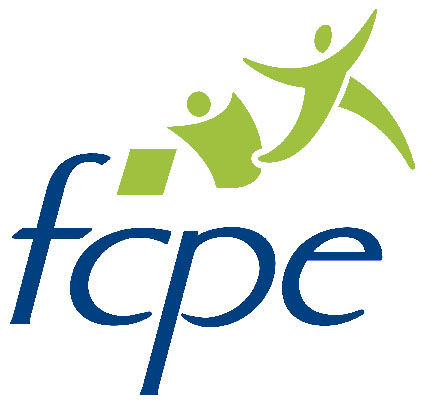 Compte Rendu du conseil de classe second semestreÉtabli par les délégués parents FCPE de la Classe de 113  Coordonnées :Liste des présents :M.Deles, proviseur adjoint, Mme Gheusi (PP), M. Gabrielli, M.Bakkali, , Mme Albarede, Mme Castro, Mme Lamantia, un enseignant de SVT dont j’oublie le nom à chaque fois !Introduction par M.Deles concernant les modalités de notation pour le bac français : aucune visibilité à ce jour.La réinscription en terminale se fera le lundi 15 juin entre 12h et 14h.Les infos sont sur l’ENTRubrique inscriptionA remettre en dépôt à l’accueilAttention ! Le dossier doit être complet !Des groupes d’élèves pourront être convoqués en fonction de leurs difficultés.Sinon, pas de présentiel pour les autres.Physionomie générale de la classe :Classe agréable et sympathique, beaucoup d’élèves sérieux qui ont tenu compte des conseils du 1er semestre. Pendant le confinement, certains élèves ont décroché mais beaucoup ont fourni un excellent travail. Bon potentiel pour une réussite en terminale.Analyse générale :15 félicitations8 encouragementsTrès peu d’élèves en difficulté.Problèmes évoqués par les délégués élèves et parents :Problème du peu de notes significatives dans certaines matières, de certaines conditions difficiles lors du confinement pour accéder à l’ENT ou PRONOTE.Quelques élèves décrocheurs.L’option DGEMC a eu trop de succès, 88 demandes pour 72 places ! 3 heures en + sur l’edt.Nom - Prénom Lebouder ThomasAdresse40 rue des Fontaines 31300 ToulouseTéléphone06 14 04 47 54